Об итогах проведения районного конкурса «Телевизионная журналистика»       В целях выявления и поддержки талантливых детей и молодёжи в информационных технологиях; формирования новых знаний, умений и компетенций у обучающихся в области массовой коммуникации; патриотического воспитания детей и молодёжи и в соответствии с утверждённым начальником отдела образования Положением с  21.02.22 г. по 10.03.22г. проводился районный конкурс «Телевизионная журналистика».      На конкурс были представлены работы из 2 ОУ: МБОУ СОШ № 4, ЦРТДЮ      Согласно Положению о конкурсе все работы оценивались в двух возрастных группах (7-13 лет; 14-18 лет).       На основании решения оргкомитета ПРИКАЗЫВАЮ:1. За высокое качество и профессиональное выполнение работ признать победителями и наградить почётными грамотами отдела образования администрации Грязинского муниципального района следующих обучающихся:Возрастная группа 7-13 лет:1 место – Скакова Дарья, Болдырев Фёдор, обучающиеся МБОУ СОШ № 4, работа «Театральный фестиваль зажигает звёзды», рук.Тарасова Ж.В. 2 место – Вакуленко Виктория, обучающаяся МБОУ СОШ № 4, работа «Юбилей школы»,  рук.Брезицкая О.В.3 место – не присуждатьВозрастная группа 14 – 18 лет:         1 место – Шаврина Екатерина, Нелуш Екатерина, обучающиеся МБУ ДО ЦРТДЮ, работа «Воспоминания о событиях военного лихолетья», рук. Куликова Т.Е.2 место – Колесникова Мария, Макиенко Дарья, обучающиеся МБУ ДО ЦРТДЮ, работа «Береги честь смолоду», рук. Куликова Т.Е. 3 место – Нелуш Екатерина, обучающаяся МБУ ДО ЦРТДЮ, работа «Фитнес – красота и сила», рук. Куликова Т.Е. 2. Работы победителей в каждой возрастной группе направить в ГБУ ДО «Центр дополнительного образования Липецкой области» для участия в областном конкурсе «Телевизионная журналистика».Начальник  отдела образования                                              А.Ю.Васильева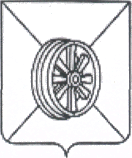    АДМИНИСТРАЦИЯ  ГРЯЗИНСКОГО  МУНИЦИПАЛЬНОГО РАЙОНА            ОТДЕЛ   ОБРАЗОВАНИЯКрасная площадь ул., д.38, г.Грязи   Липецкая обл.,  399050тел./факс: (261) 2-25-51П Р И К А З      от 14.03.22г.                     № 146    